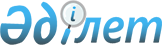 Об утверждении перечня объектов, уязвимых в террористическом отношении, расположенных на территории Кызылординской области
					
			Утративший силу
			
			
		
					Постановление акимата Кызылординской области от 6 ноября 2017 года № 930. Зарегистрировано Департаментом юстиции Кызылординской области 21 ноября 2017 года № 6038. Утратило силу постановлением акимата Кызылординской области от 24 декабря 2019 года № 132
      Сноска. Утратило силу постановлением акимата Кызылординской области от 24.12.2019 № 132 (вводится в действие по истечении десяти календарных дней после дня первого официального опубликования).
      В соответствии с Законом Республики Казахстан от 23 января 2001 года "О местном государственном управлении и самоуправлении в Республике Казахстан", акимат Кызылординской области ПОСТАНОВЛЯЕТ:
      1. Утвердить прилагаемый перечень объектов, уязвимых в террористическом отношении, расположенных на территории Кызылординской области (для служебного пользования).
      2. Контроль за исполнением настоящего постановления возложить на заместителя акима Кызылординской области Сулейменова С.Ж.
      3. Настоящее постановление вводится в действие по истечении десяти календарных дней после дня его первого официального опубликования.
					© 2012. РГП на ПХВ «Институт законодательства и правовой информации Республики Казахстан» Министерства юстиции Республики Казахстан
				
      Аким Кызылординской области

К. Кушербаев

      СОГЛАСОВАНО
временно исполняющий обязанности
начальника государственного
учреждения "Департамент Комитета
национальной безопасности
Республики Казахстан 
по Кызылординской области
и городу Байконыр" 
_______________ А. Жансугиров 
"06" ноября 2017 года

      начальник государственного учреждения 
"Департамент внутренних дел
Кызылординской области"
_______________ К. Мухитов 
"06" ноября 2017 года
